ОТЧЁТо работе кабинета «АНТИНАРКО» и  о проведенных внеклассных мероприятиях по профилактике употребления табачных изделий, алкогольных напитков, наркотических веществ в ГБПОУ КК «КТЭК»  за ноябрь 2020-21 учебного года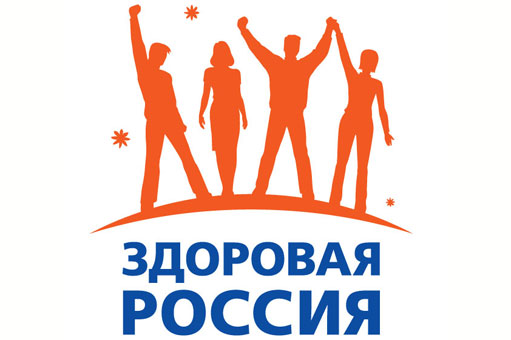 Профилактика употребления табака, алкогольных напитков, наркотических веществ обучающимися ГБПОУ КК «КТЭК» осуществляется на основе:Комплексной программы по профилактике правонарушений и употребления подростками алкоголя, психоактивных и наркотических веществ на 2020-2021 учебный годПлана работы кабинета «АНТИНАРКО» на февраль 2020-2021 учебный годПлана работы ЦМК «Воспитание» на февраль 2020-2021 учебный годПлана воспитательной работы в учебной группе3 ноябряСоциально-антинаркотическое мероприятие «Чистый город без наркотиков!» с участием волонтеров, в целях профилактики наркомании и вредных привычек.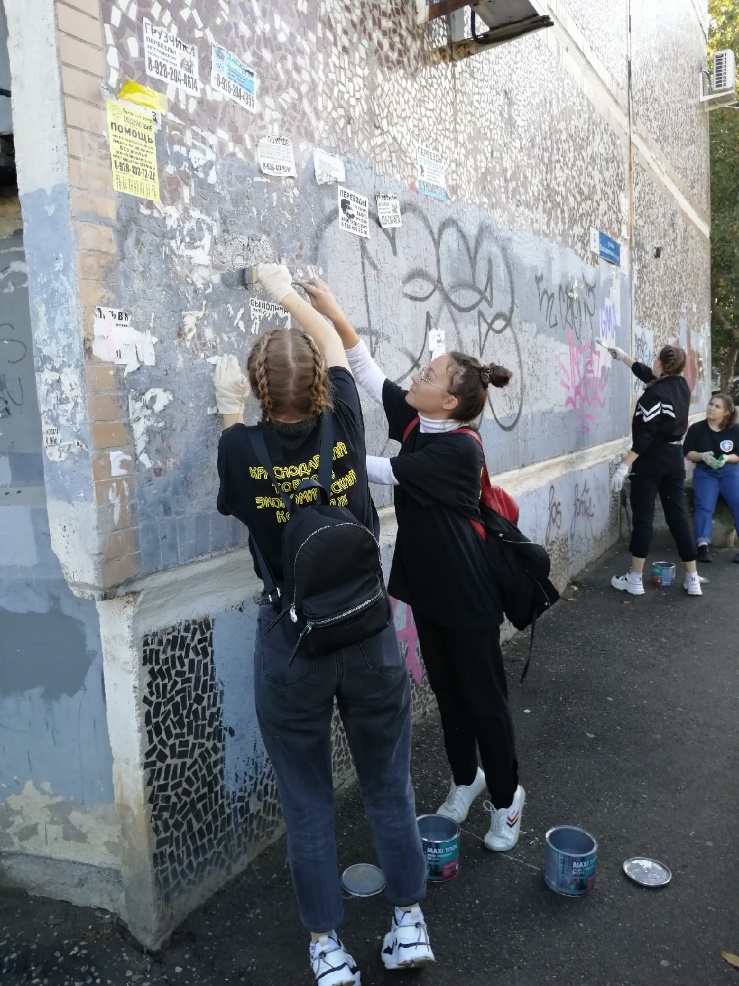 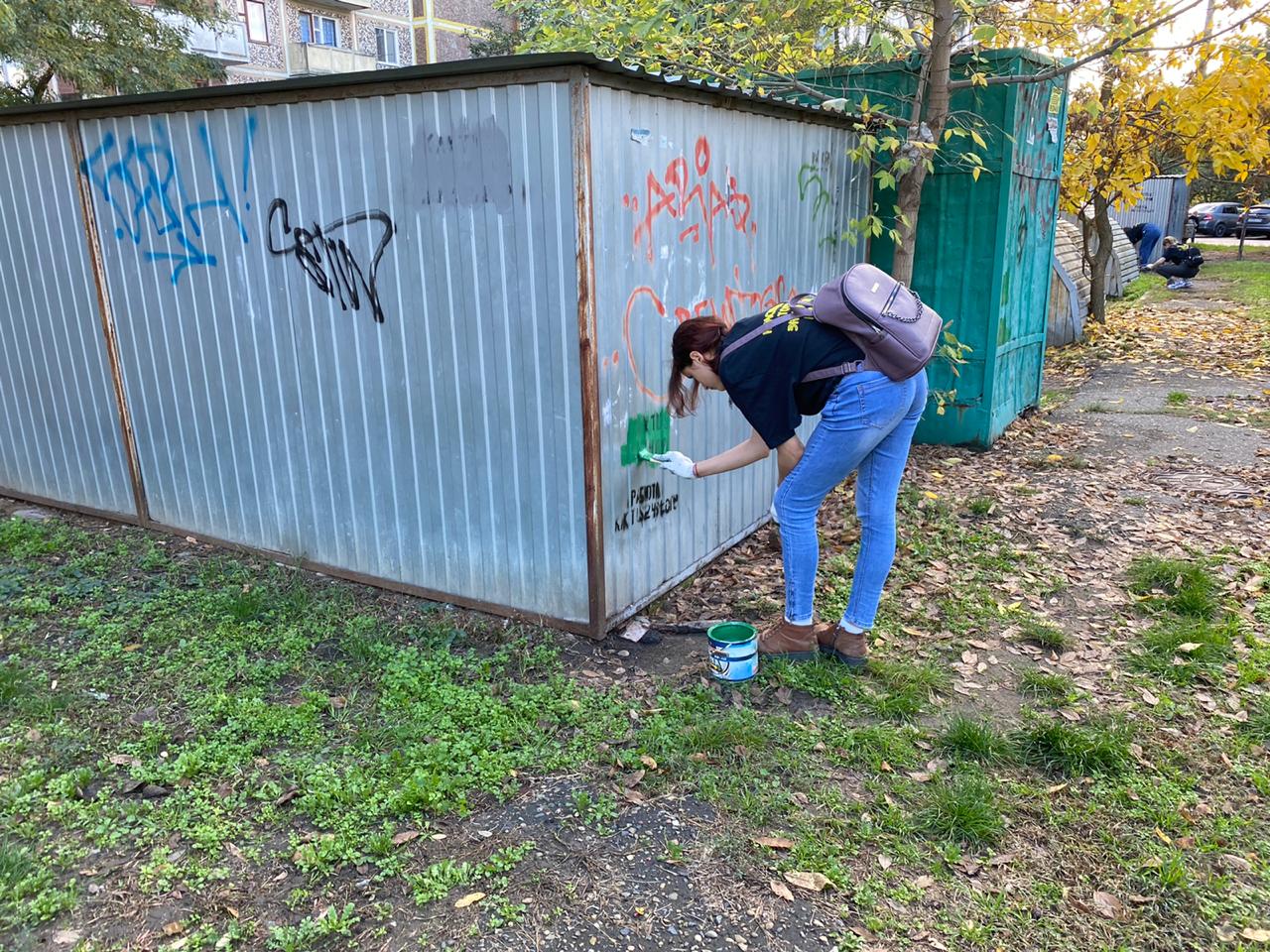 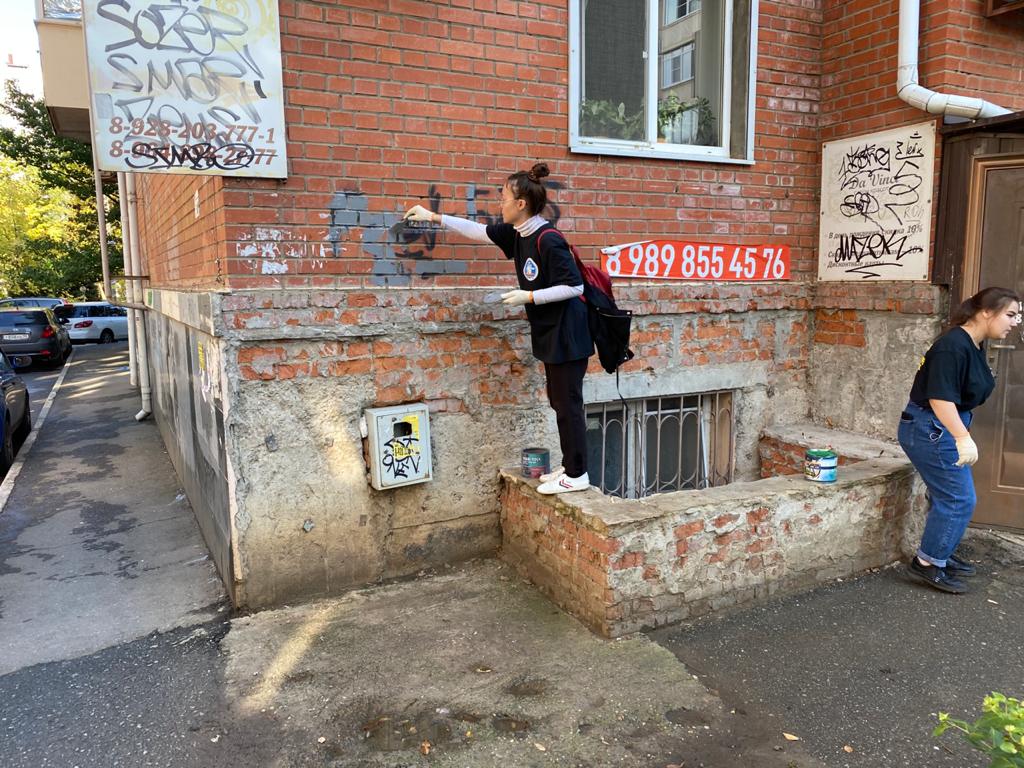 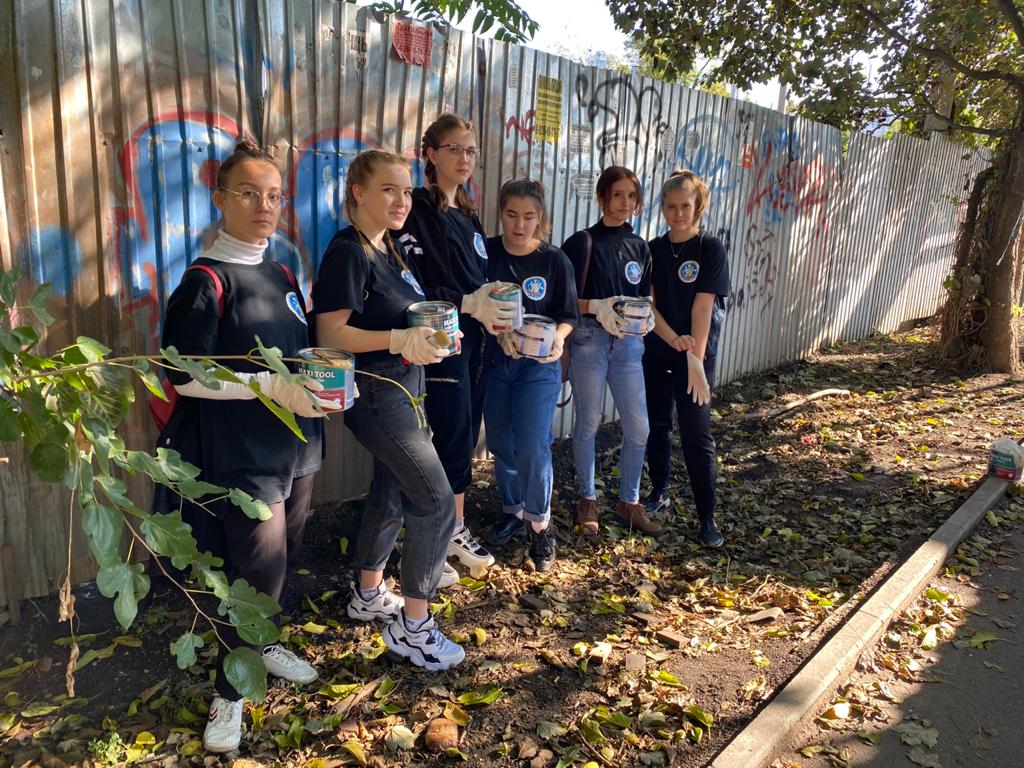 9 ноябряПрофилактическая лекция «Профилактика табакокурения и употребления психоактивных веществ», в актовом зале на территории ул. Стасова. С участием медицинского психолога отделения спортивной медицины ГБУЗ ЦМП МЗ КК И.В. Бабкиной для групп №19.02П, 19.05П и обучающихся «группы риска».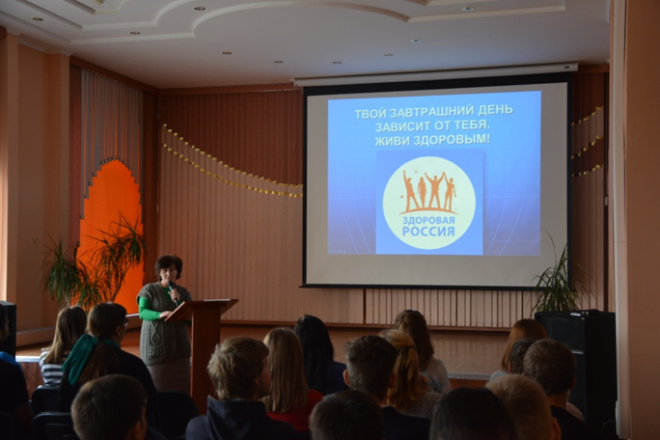 9 ноябряПрофилактический кинолекторий «СТОП: Дым!» в кабинете «Антинарко» на территории ул. Бабушкина, для обучающихся «группы риска» на территориях ул. Стасова и ул. Дмитриевская дамба, с просмотром видеоролика о вреде курения.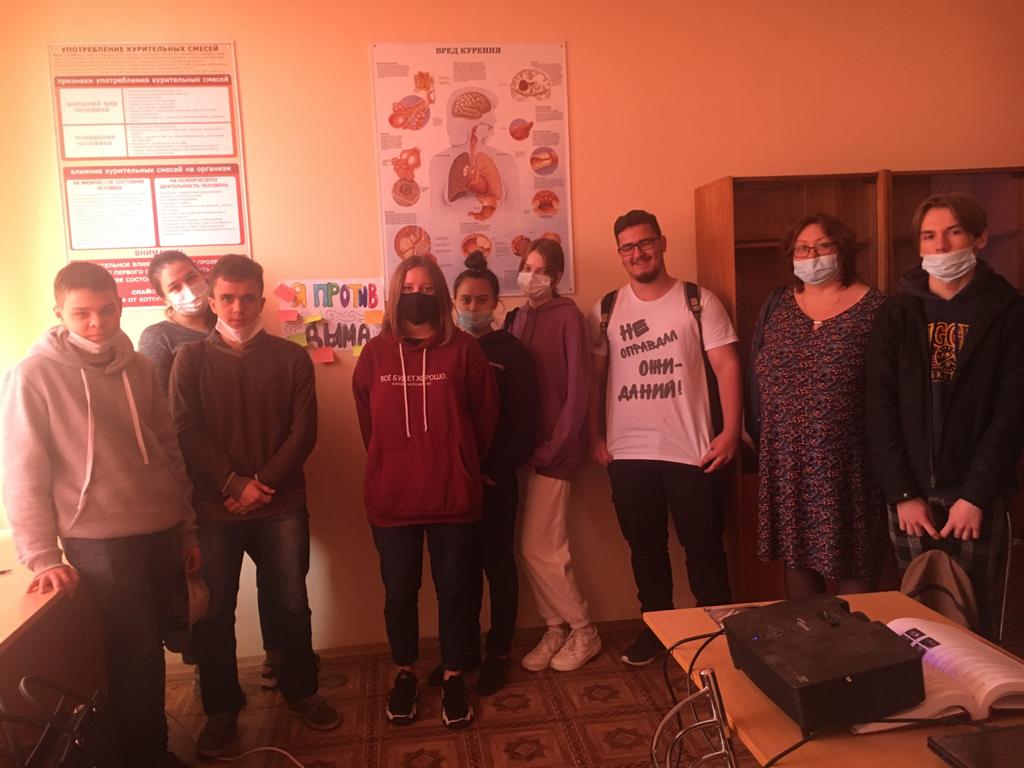 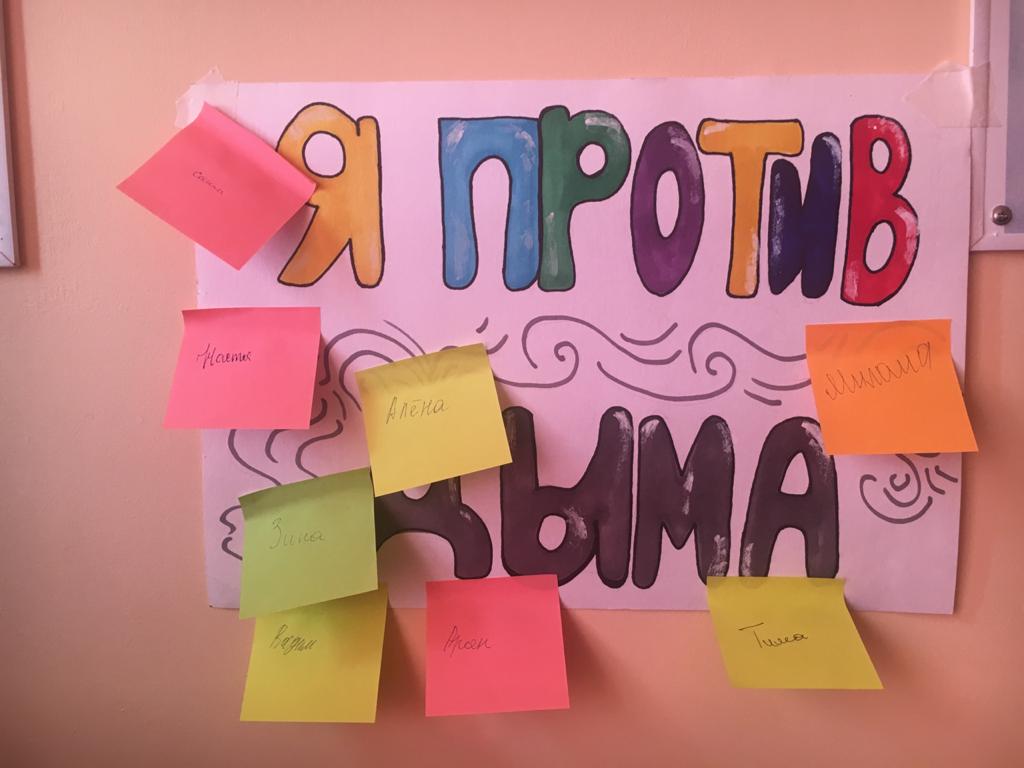 11 ноябряИнтерактивное занятие «Секреты манипуляции. Табак» для проживающих в общежитии колледжа по адресу ул. Рашпилевская.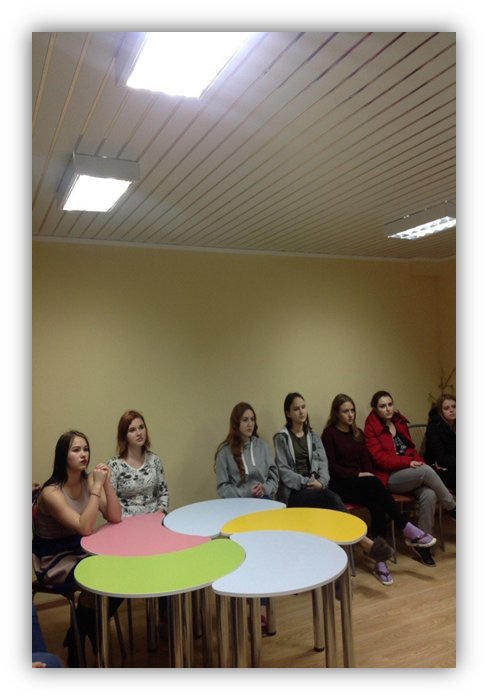 16 ноябряДеловая игра «Ключи успеха» в актовом зале на территории Бабушкина с участием специалиста МКЦ «Центр молодежной политики» Д.С. Беленковой с просмотром видеоролика «5 ключей успеха».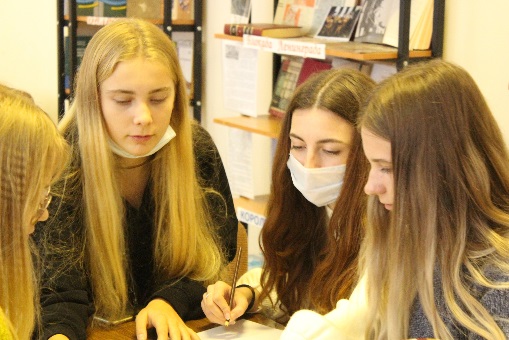 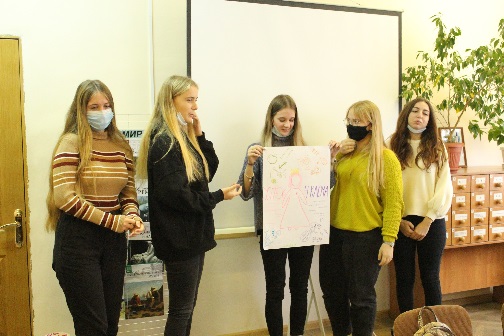 21 ноябряКонцерт-акция в рамках месячника Антинарко «Жизнь чудесна, жизнь прекрасна, не потрать её напрасно» среди обучающихся 1-2 курсов, принявших активное участие в акции Антинарко «КТЭК – территория интересов».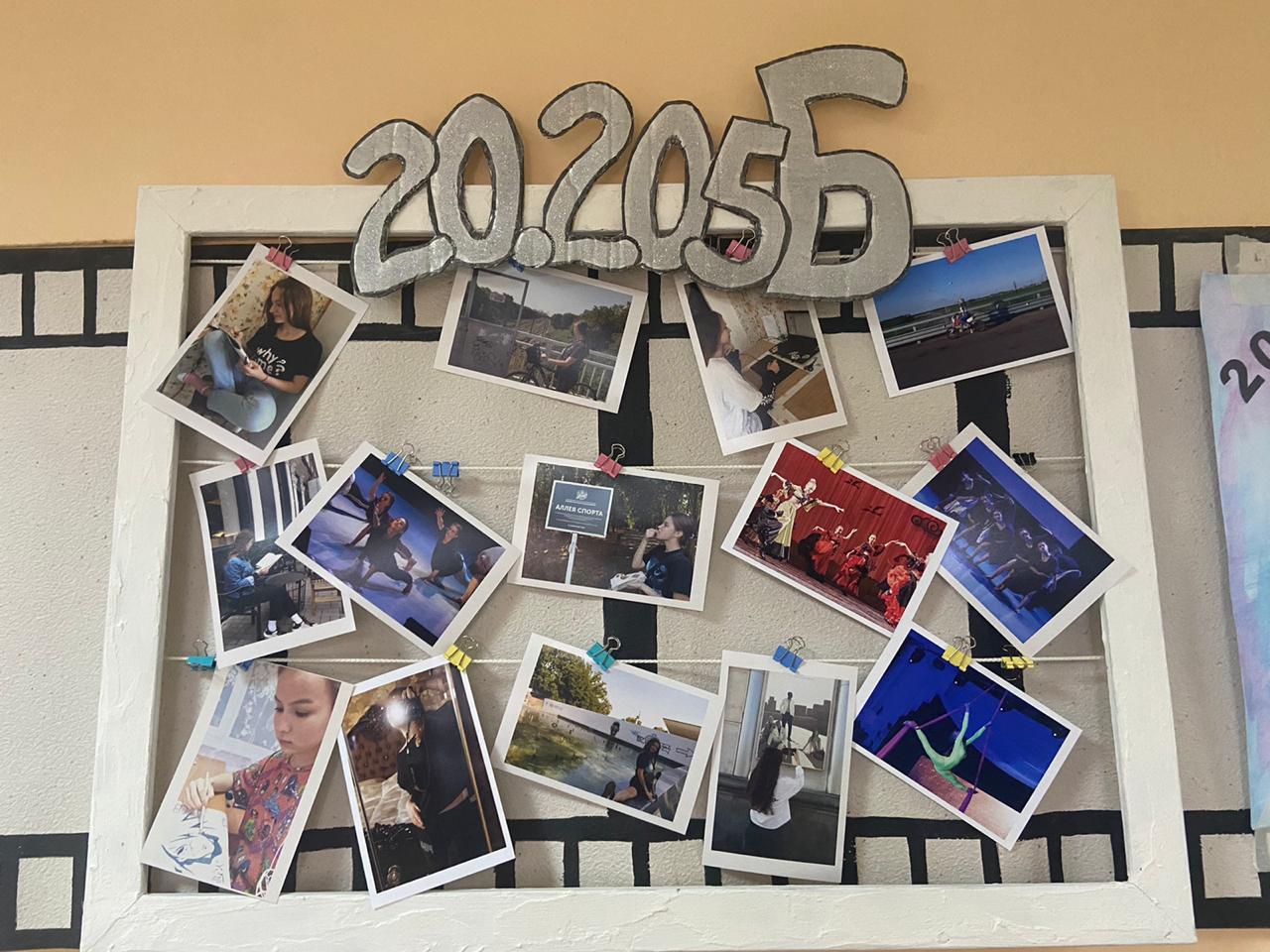 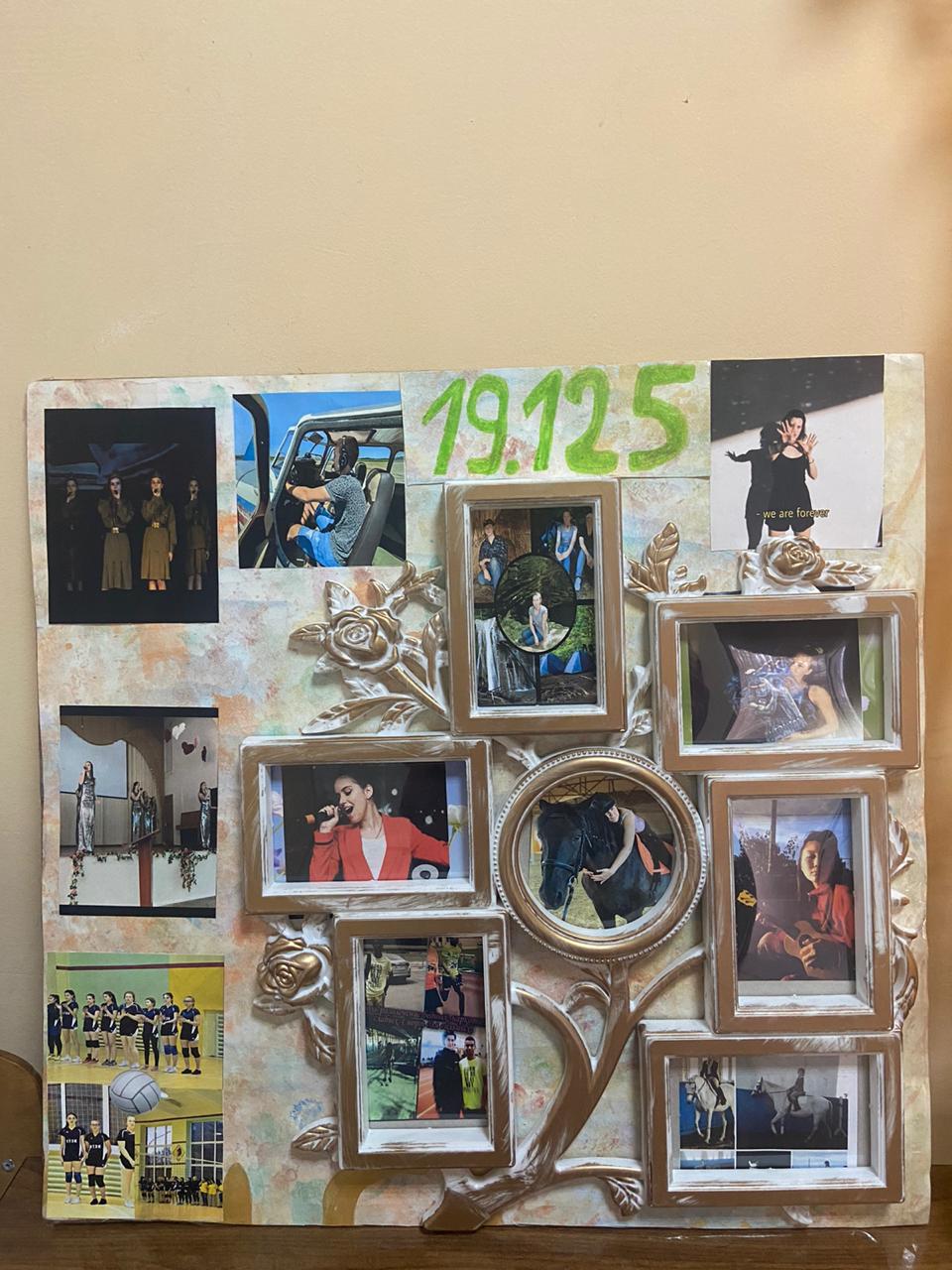 24 ноябряОткрытый классный час «Уж сколько их упало в эту бездну…» в читальном зале библиотеки на территории ул. Бабушкина, в рамках месячника Антинарко.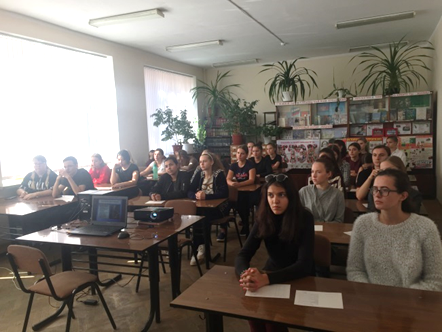 20 ноябряПередвижной информационно-консультативный пункт «Патруль безопасности» в актовом зале на территории Стасова, с участием специалиста МКУ МО г. Краснодар «Центр молодежной политики» Д.С. Беленковой для групп №18.04П, 19.02П и обучающихся «группы риска».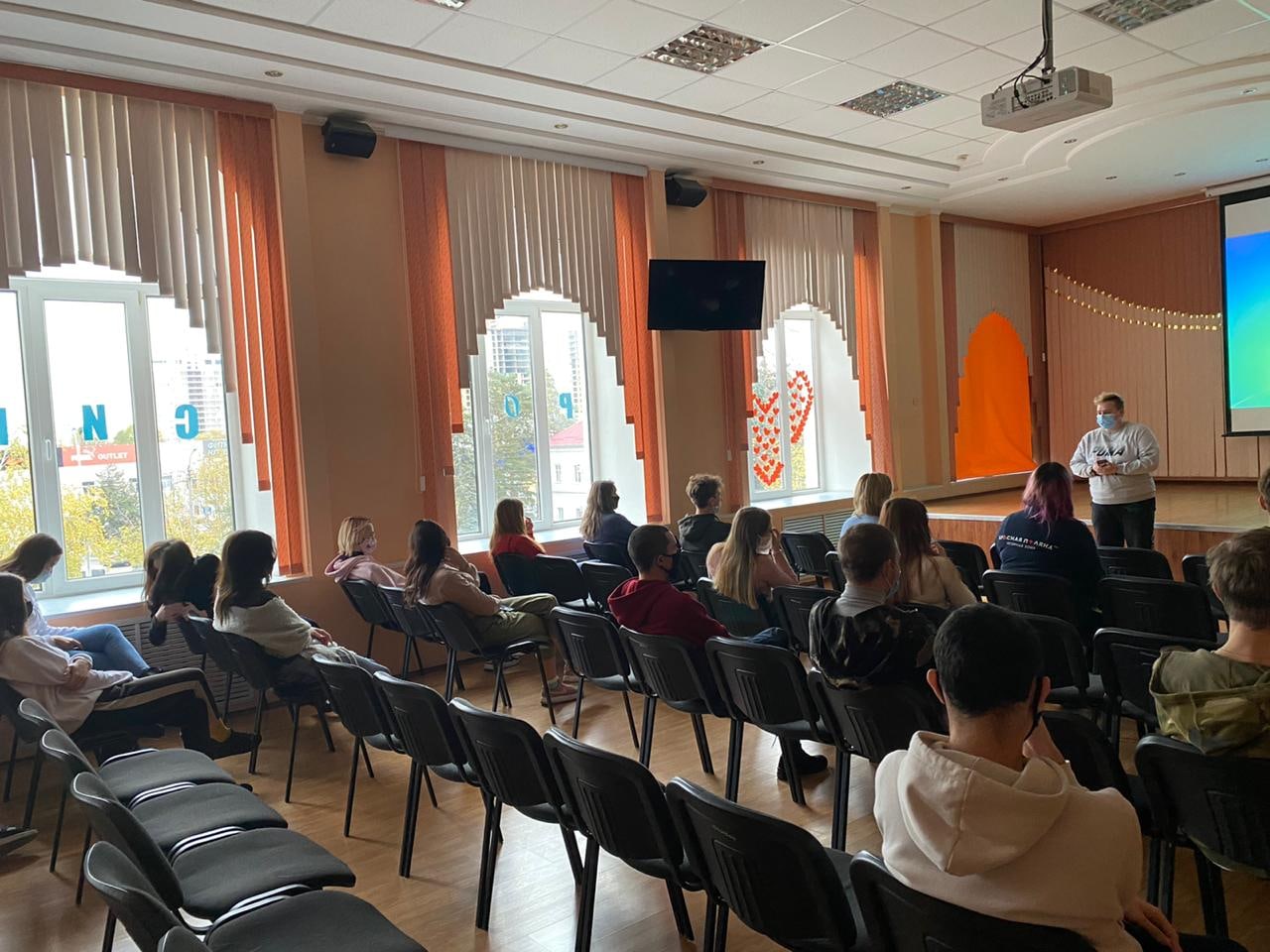 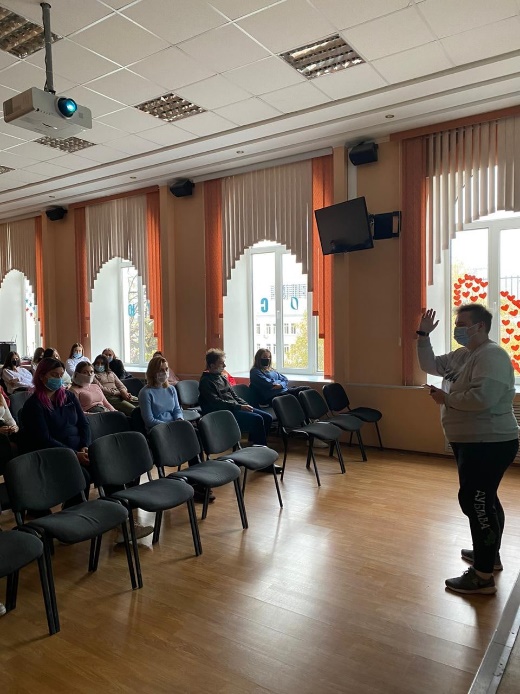 30 ноябряВикторина «10 шагов к здоровому образу жизни» в читальном зале библиотеки на территории ул. Бабушкина для групп №20.127Б, 20.136Гд, 20.137Гдк, 20.145Бд.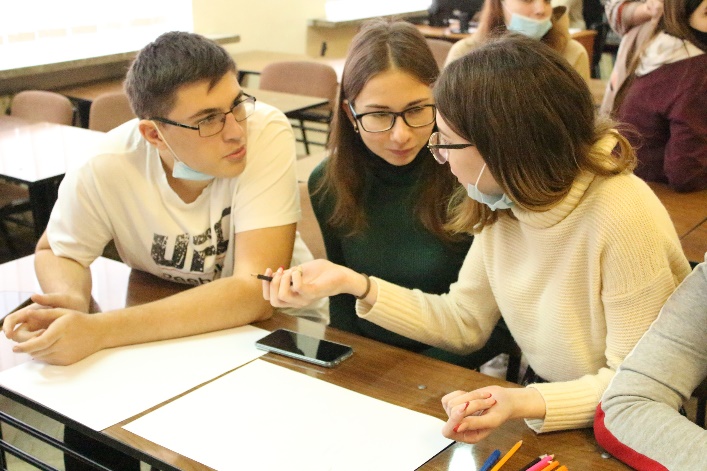 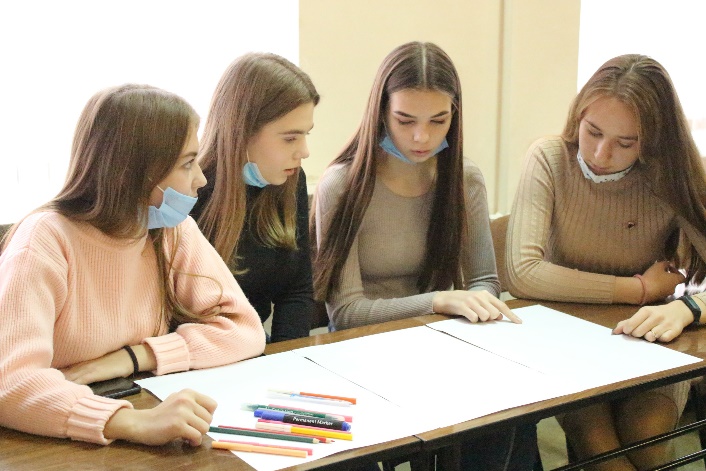 